浙江省衢州市龙游县妇幼保健计划生育服务中心(县妇幼保健院)简介浙江省衢州市龙游县妇幼保健计划生育服务中心(县妇幼保健院)是一所集保健与临床为一体的妇幼计生专业医疗机构，承担着全县妇幼保健、妇女儿童常见病防治、助产技术服务、计划生育服务、出生缺陷综合防治、基层妇幼卫生计划生育技术服务指导等工作，开展与妇女儿童健康密切相关的临床医疗服务。是全县职工医疗保险、城镇居民医疗保险、农村合作医疗保险定点医疗单位；婚前保健、免费孕检指定机构、儿童入园体检定点医疗机构。医院占地面积5.15亩，建筑面积3066㎡，医疗用房2800㎡，目前共有员工87人，中高级职称42人，设有妇科、儿科、孕产保健部、儿童保健部、妇女保健部、计划生育科、国免中心、医技科等门诊科室。医院拥有各种先进检查仪器：彩色三维B超、DR、美国进口彩超、听力筛查仪（AADR）、阴道镜、胎儿监护仪、胎心监护仪、骨密度仪、脐血流检测仪、自动血液凝固分析仪、全自动生化分析仪等, 能满足临床和保健业务需要。医院坚持“以保健为中心、保健与临床相结合、面向基层、面向群众”的办院方针，坚持“儿童优先、母亲安全”的服务宗旨。近年来，医院外塑形象，内强素质，不断增强软件建设和硬件投入，综合服务技能和水平不断提高。全院医务人员将以精湛的医疗保健技术，优质的服务，舒适的环境，为全县妇女儿童的健康保驾护航！医院地址：龙游县龙洲街道兴龙北路291号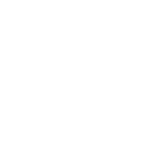 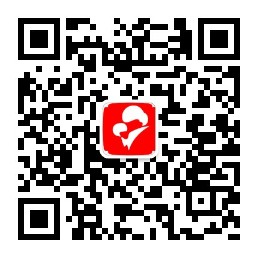 联系电话（传真）：0570－7019289 